BALTIMORE CITY COMMUNITY COLLEGE FOUNDATION, INC.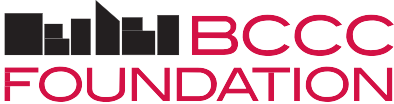 2901 Liberty Heights Avenue  |  Baltimore, Maryland 21215 410-209-6059  |  www.bcccfoundation.orgINCOME VERIFICATIONReplaces the FAFSA requirement for students who do not have social security numbersAPPLICANT INFORMATIONLast Name	First Name	M.I.	DatePlease document your living expenses for 2017. You/spouse (and/or your parent) must document how living expenses were covered. This would include any untaxed income, savings, or wages. ZERO INCOME IS NOT ACCEPTABLE.Please provide total amount for the year 2017, not the amount per month, in the appropriate column(s) listed below. Return this form with your BCCC Foundation Scholarship Application prior to May 31 for fall applications or prior to October 15 for spring applications.I/We hereby certify that all information reported on this form is true, complete and accurate.  If I/We gave false or misleading information my scholarship will be denied and I will owe the college for outstanding charges.Student’s Signature   	Date  	Parent’s Signature  	Date  	SOURCE OF INCOMEINCOME PER YEARDOCUMENTATION  ATTACHEDDOCUMENTATION  ATTACHEDDOCUMENTATION  ATTACHED1. Student2. Spouse3. Parent4. Other